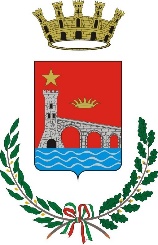 COMUNE DI PONTREMOLIBando Emergenza COVID-19AIUTI ALLE IMPRESE IN DIFFICOLTA’DOMANDA DI AMMISSIONE AL BANDODichiarazione sostitutiva a norma del D.P.R. n. 445/2000Al Sig. Sindaco del Comune di Pontremoli Indicare con una crocetta la tipologia della propria attività:		esercizi di vicinato ed esercizi di somministrazione alimenti e bevande di cui alla L.R.T. n. 62 del 23/11/2018 rimasti chiusi nel periodo, in forza di disposizione normative;		altre attività commerciali, diverse da quella indicate al punto precedente, tra quelle indicate dalla L.R.T. n. 62 del 23/11/2018, per le quali non è stata imposta la chiusura in forza di norme di legge, ma che hanno visto comunque significativamente ridotto il proprio volume d’affari; 		attività artigianali come individuate dalla L.R.T n. 53 del 22/10/2008 e le imprese, con iscrizione camerale diversa dalla sezione degli artigiani, ma assimilabili a questi per tipologia di attività, rimaste inattive in forza di normativa che ne ha imposto la chiusura;		altre attività artigianali e imprese, con iscrizione camerale diversa dalla sezione degli artigiani, ma assimilabili a questi per tipologia di attività, per le quali non è stata imposta la chiusura in forza di norme di legge, ma che hanno visto comunque significativamente ridotto il proprio volume d’affari; 		imprese turistiche di cui alla L.R.T. n. 86 del 20/12/2016, escluse le tipologie non imprenditoriali;		aziende agrituristiche di cui alla L.R.T n. 30 del 23/06/2003;		altre imprese non presenti nel presente elenco, iscritte nel registro imprese della Camera di Commercio;Indicare eventuali altri soggetti con potere di rappresentanzaCognome________________________________ Nome__________________________________nato a _________________________________________________ il _______________________residente a ____________________________________, via _______________________________nella qualità di ____________________________________________________________________della impresa (ragione sociale)________________________________________________________avente sede legale a __________________________________ via___________________________P.IVA:___________________________________, c.f.____________________________________ Preso atto che le dichiarazioni rese nella presente domanda di partecipazione hanno valore di autocertificazione e/o dichiarazione sostitutiva di atto notorio ai sensi degli artt. 46 e 47 del DPR 28/12/2000 n°445, e che in caso di dichiarazioni mendaci o di esibizione di atti falsi o contenenti dati non corrispondenti a verità, si applicano le sanzioni penali previste dall’art. 76 del DPR 28/12/2000 n°445, e si decade dai benefici ottenuti,CHIEDEdi partecipare al bando per l’assegnazione del contributo previsto dal BANDO EMERGENZA COVID-19	AIUTI ALLE IMPRESE IN DIFFICOLTA’A TAL FINE DICHIARA[ ]	di essere titolare di un contratto di affitto di unità immobiliare ad uso commerciale per lo svolgimento della propria attività e che l’importo del canone mensile è pari a € ____________; [ ]	di essere beneficiario di un mutuo contratto per l’acquisto/ristrutturazione dei locali sede della propria attività e che l’importo della rata mensile è pari a € ____________; [ ]	di aver subito perdite nel fatturato aziendale, relativamente al periodo marzo/maggio 2020 uguali o superiori al 33% rispetto al fatturato registrato nel medesimo periodo dello scorso anno in quanto: i ricavi conseguiti nel periodo marzo-maggio/2020 sono pari a € _____________; i ricavi conseguiti nel periodo marzo-maggio/2019 sono pari a € ______________;pertanto la Riduzione del ricavo (in valore assoluto) è pari a € __________________ e quindi l’entità percentuale della riduzione del ricavo è del ____. ____ per cento (indicare anche le due cifre decimali, dopo il punto) (d = (c / b) x100)DICHIARA INOLTRE QUANTO SEGUE .[ ]	i soggetti con potere di rappresentanza su indicati non sono sottoposti alle misure in materia di prevenzione o ai procedimenti contemplati dalla legislazione vigente in materia di lotta alla delinquenza mafiosa ;[ ]	non è stata pronunciata nei confronti del rappresentante legale e degli altri soggetti indicati, sentenza di condanna passata in giudicato, o emesso decreto penale di condanna divenuto irrevocabile, oppure sentenza di applicazione della pena su richiesta, ai sensi dell'art.444 del codice di procedura penale, per reati contro la pubblica amministrazione e per reati contro il patrimonio che abbiano comportato una pena detentiva superiore ai due anni;[ ]	l’impresa non si trova in stato di fallimento, liquidazione coatta, concordato preventivo e nei confronti della stessa non è in corso un procedimento per la dichiarazione di una di tali situazioni;[ ]	i soggetti interessati non hanno commesso violazioni, definitivamente accertate, rispetto agli obblighi relativi al pagamento di imposte e tasse;[ ]	i soggetti interessati rispettano la normativa in materia di salute e sicurezza nei luoghi di lavoro e non hanno riportato provvedimento definitivo o sentenza passata in giudicato per violazione della suddetta normativa;[ ]	di essere a conoscenza che il contributo sarà erogato esclusivamente se l’impresa  risulti attiva , e non sospesa, alla data del 01.03.2020, e non sia intervenuta in seguito a tale data cessazione o altra procedura concorsuale o liquidatoria che fatto la renda inattiva;[ ]	dichiara di aver preso visione del bando;ALLEGA I SEGUENTI DOCUMENTI: copia di documento di identità in corso di validità (non è necessario nel caso in cui la domanda venga sottoscritta con firma digitale dal legale rappresentante/titolare dell’impresa). DATA							FIRMA DEL DICHIARANTE___________________				_____________________________________IL/LA  SOTTOSCRITTO/A:Cognome_________________________________ Nome____________________________nato a ___________________________________ , Provincia (_____) il ________________residente a __________________________________________________ Provincia (_____)in via _____________________________________________________________________nella qualità di ______________________________________________________________della impresa (ragione sociale)__________________________________________________avente sede legale a____________________________________________ Provincia (_____)in via______________________________________________________________________P.IVA:______________________________, c.f.___________________________________indirizzo della sede operativa o unità locale dell’impresa per cui si chiede il contributo:__________________________________________________________________________estremi del titolo abilitativo (SCIA/autorizzazione) ________________________________estremi di iscrizione C.C.I.A.A.________________________________________________numero di telefono_______________indirizzo mail ________________________________Indirizzo PEC______________________________________________________________